https://www.uvzsr.sk/index.php?option=com_content&view=article&id=5292:treti-potvrdeny-pripad-opiich-kiahni-na-slovensku&catid=56:tlaove-spravy&Itemid=62Tretí potvrdený prípad opičích kiahní na Slovensku 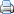 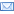 Tlačové správy Štvrtok, 21. Júl 2022 16:01 Na Slovensku sme zaznamenali tretí laboratórne potvrdený prípad ochorenia na opičie kiahne. Ide o osobu v strednom veku, z vekovej skupiny 20 až 59 rokov. K prenosu ochorenia došlo pravdepodobne v zahraničí. Osoba je izolovaná, hospitalizácia nebola potrebná.
Príslušný regionálny úrad verejného zdravotníctva zabezpečuje potrebné epidemiologické vyšetrovanie, vrátane zisťovania možných okolností nákazy. Súvislosť s doterajšími prípadmi na Slovensku sa nezistila.
Osoba vyhľadala lekársku pomoc a vzhľadom na príznaky ochorenia zodpovedajúce opičím kiahňam jej bola odobratá vzorka biologického materiálu na laboratórne vyšetrovanie, na základe ktorej bola následne diagnóza potvrdená.
Počet potvrdených prípadov na našom území môže narastať, nepredpokladáme však rozsiahle epidémie.
Informácie o opičích kiahňach
Inkubačný čas ochorenia je 6 - 13 dní, avšak môže byť až 5 - 21 dní.
Prenos: Vírus sa dostáva do organizmu dýchacími cestami, sliznicami alebo pri poranení kože. 
K prenosu z človeka na človeka dochádza priamym kontaktom s infekčnými léziami (vyrážkami), resp. pri kontakte kože na kožu,telesnými tekutinami alebo veľkými kvapôčkami priamo z tváre do tváre počas priameho a dlhodobého kontaktu (face-to-face), nepriamo, napr. kontaminovanou posteľnou bielizňou, oblečením, uterákmi, riadom.
Klinické príznaky: Ochorenie začína príznakmi podobnými chrípke ako súhorúčka, únava, bolesti svalov, zimnica, opuch lymfatických uzlín.
Predpokladá sa, že vírus opičích kiahní môžu osoby prenášať už pri výskyte týchto príznakov.
Do troch dní od nástupu vyššie uvedených nešpecifických príznakov sa obvykle objavuje už aj vyrážka typická pre opičie kiahne. Výsyp nemusí byť rozsiahly, často sa objavujú prípady len s niekoľkými léziami, alebo len jednou, ktoré sa ďalej nerozširujú. Vyrážky sa môžu objaviť na tvári, v ústach, v genitálnej oblasti, na dlaniach, chodidlách. Taktiež sa zaznamenali prípady, keď sa nešpecifické príznaky (horúčka, zimnica,...) objavili až po výsype.
Po odpadnutí poslednej chrasty je človek neinfekčný, príznaky zvyčajne zmiznú do 2 až 4 týždňov.
Manažment prípadov:Každé ochorenie a podozrenie z ochorenia musí vyšetriť lekár, ktorý posúdi riziko závažnosti priebehu ochorenia. Osoby s vyšším rizikom závažného priebehu ochorenia si môžu vyžadovať hospitalizáciu a/alebo liečbu antivirotikami.
Choré osoby:sú poučené o dodržiavaní izolácie až do odpadnutia poslednej chrasty, vyhýbajú sa telesnému kontaktu s inými osobami (napr. dotyk kože na kožu, sexuálna aktivita, objímanie, bozkávanie, dlhý osobný kontakt v uzavretom priestore a pod.),používajú individualizované pomôcky (uteráky, posteľnú bielizeň, oblečenie, príbory, taniere a poháre), ktoré sa nesmú miešať s predmetmi ostatných členov domácnosti,monitorujú svoj zdravotný stav,izoláciu by mali prerušiť len v nutnom prípade (napr. návšteva lekára, nevyhnutná zdravotná vychádzka) s podmienkou prekrytia výsypu (dlhý rukáv a dlhé nohavice) a prekrytia horných dýchacích ciest respirátorom,sa vyhýbajú kontaktu s domácimi zvieratami (cicavce, hlodavce a iné).
Úzke kontakty zahŕňajú najmä sexuálnych partnerov, osoby žijúce v spoločnej domácnosti alebo kohokoľvek, kto prišiel do kontaktu s posteľnou bielizňou alebo oblečením chorých. Je potrebné, aby boli kontakty poučené, ako si majú sami denne monitorovať zdravotný stav, merať telesnú teplotu a sledovať klinické príznaky ochorenia počas 21 dní od poslednej expozície. Ak sa u kontaktov objavia klinické príznaky ochorenia, je nutné, aby sa izolovali, s výnimkou potreby lekárskeho vyšetrenia alebo testovania. Ďalší postup následne určí lekár.
Podrobnejšie informácie o ochorení nájdete v správe na webovom sídle uvzsr.sk